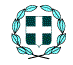 ΕΛΛΗΝΙΚΗ  ΔΗΜΟΚΡΑΤΙΑ                               Ζαγορά 13/07/2018    ΠΕΡΙΦΕΡΕΙΑ ΘΕΣΣΑΛΙΑΣ                                Αριθμ. Πρωτ:8396 ΝΟΜΟΣ ΜΑΓΝΗΣΙΑΣ                                         ΔΗΜΟΣ ΖΑΓΟΡΑΣ -  ΜΟΥΡΕΣΙΟΥ                    ΓΡΑΜΜΑΤΕΙΑΔΗΜΟΤΙΚΟΥ ΣΥΜΒΟΥΛΙΟΥ                                                               ΠΡΟΣ:  1/. Τον Δήμαρχο Ζαγοράς - Μουρεσίου   2/.Τους Δημοτικούς Συμβούλους  3/. Προέδρους Δημοτικής  & Τοπικών Κοινοτήτων              Όπως πίνακας αποδεκτών               4/. Προϊστάμενους Δήμου                                                                             5/. Λογιστήριο Δήμου               Ζαγοράς – Μουρεσίου                                                                    6/. Τεχνική Υπηρεσία                                                                     Δήμου Ζαγοράς – Μουρεσίου ΘΕΜΑ : Πρόσκληση   9ης  Τακτικής  Συνεδρίασης  οικ. έτους 2018 του  Δημοτικού Συμβουλίου του Δήμου Ζαγοράς - Μουρεσίου .  Σύμφωνα με τις διατάξεις του άρθρου 67 του Ν. 3852/2010, σας προσκαλούμε στην αίθουσα συνεδριάσεων του Δήμου Ζαγοράς- Μουρεσίου, στην Ζαγορά, την 18η   Ιουλίου  2018, ημέρα  Τετάρτη και ώρα  8:00΄μ.μ. στην  9η Τακτική  Συνεδρίαση του Δημοτικού Συμβουλίου, με τα παρακάτω θέματα: 1. Αναμόρφωση (7η) προϋπολογισμού εσόδων – εξόδων οικ. έτους 2018.2.Λήψη απόφασης περί καθορισμού ειδικότητας προσωπικού Ιδιωτικού Δικαίου Ορισμένου Χρόνου για αντιμετώπιση εποχικών ή άλλων περιοδικών ή πρόσκαιρων αναγκών με κάλυψη δαπάνης  από τους Κεντρικούς Αυτοτελείς Πόρους βάσει της 90/2018  απόφασης του Δημοτικού Συμβουλίου περί προγραμματισμού  προσλήψεων έκτακτου προσωπικού με κάλυψη της δαπάνης από τους Κεντρικούς Αυτοτελείς Πόρους για το έτος 2018.3.Έγκριση 1ου ΑΠΕ και έγκριση 1ης τροποποίησης της μελέτης του έργου: «ΑΠΟΚΑΤΑΣΤΑΣΗ ΚΑΤΕΣΤΡΑΜΜΕΝΟΥ ΟΔΟΣΤΡΩΜΑΤΟΣ ΠΟΥ ΠΡΟΚΛΗΘΗΚΕ ΑΠΟ ΘΕΟΜΗΝΙΑ ΕΝΤΟΣ ΟΙΚ. ΑΓΙΟΥ ΙΩΑΝΝΗ ΔΗΜΟΥ ΖΑΓΟΡΑΣ ΜΟΥΡΕΣΙΟΥ»4.Έγκριση σύναψης Προγραμματικής Σύμβασης με το Ινστιτούτο Γεωλογικών και Μεταλλευτικών Ερευνών(Ι.Γ.Μ.Ε.), για την διενέργεια Τεχνικογεωλογικής Έρευνας Οριοθέτησης πληγέντων περιοχών του Δήμου Ζαγοράς – Μουρεσίου , από τις κατολισθήσεις του 2018. 5.Συζήτηση επί της υπ΄αριθμ. 229/2017 Απόφασης του Δημοτικού Συμβουλίου με θέμα: Συζήτηση επί της υπ΄αριθμ. πρωτ. 8272/11-08-2017 αιτήσεως κ. Τασίδη Γεώργιου».6.Συζήτηση και λήψη απόφασης επί της υπ΄αριθμ. πρωτ. 8258/10-07-2018  αιτήσεως κ. Απόστολου Κάγια και λοιπών κατοίκων Τ.Κ. Τσαγκαράδας. 7.Συζήτηση και λήψη απόφασης επί της υπ΄αριθμ. πρωτ. 7812/02-07-2018 αιτήσεως Ν. Παναγιώτου – Γ. Βασίλα & ΣΙΑ Ο.Ε. 8.Συζήτηση επί της υπ΄αριθμ. πρωτ. 8238/10-07-2018  αιτήσεως κ. Κωνσταντίνου Κασίδη .9.Συζήτηση επί της υπ΄αριθμ. πρωτ. 7851/03-07-2018 αιτήσεως  Πολιτιστικών Συλλόγων του Δήμου μας.10.Συζήτηση επί της υπ΄αριθμ. πρωτ. 6566/04-06-2018 αιτήσεως υλοτόμων Δ.Ε. Μουρεσίου για συντήρηση δρόμου προς τμήμα που θα υλοτομηθούν οι ανάγκες των κατοίκων του Δ/Δ Μουρεσίου.11.Συζήτηση επί της υπ΄αριθμ. πρωτ. 6567/04-06-2018 αιτήσεως υλοτόμων Δ.Ε. Μουρεσίου για αύξηση αντιτίμου ανά χωρικό κυβικό μέτρο.12.Συζήτηση επί της υπ΄αριθμ. 12/2018 απόφασης του Συμβουλίου της Δ.Κ. Ζαγοράς  με θέμα: « Συζήτηση - Λήψη απόφασης επί αιτήσεως π. Ζήση Γεώργιου ως ιερέα Ιερού Ναού Αγίας Κυριακής Δ.Κ. Ζαγοράς ».13.Συζήτηση επί της υπ΄αριθμ. 15/2018 απόφασης του Συμβουλίου της Δ.Κ. Ζαγοράς  με θέμα: « Συζήτηση - Λήψη απόφασης επί αιτήσεως Ρήγα Τάσσιου ».14.Συζήτηση επί της υπ΄αριθμ. 5/2018 απόφασης του Συμβουλίου της Τ.Κ. Αγίου Δημητρίου με θέμα: « Λήψη απόφασης σχετικά με απομάκρυνση σκύλων από το εκθεσιακό κέντρο της Τ.Κ. Αγίου Δημητρίου».15.Προέγκριση διοργάνωσης εκδηλώσεων , κατόπιν της υπ΄αριθμ. πρωτ. 7658/18-06-2018 εισηγήσεως του αρμόδιου  Τμήματος του Δήμου.16.Λήψη απόφασης περί επιστροφής ποσού ως αχρεωστήτως καταβληθέν επ΄ονόματι κ. Κουκιάρη Αικατερίνης, κατόπιν της υπ΄αριθμ. πρωτ. 7884/03-07-2018  εισηγήσεως του αρμόδιου Τμήματος του Δήμου.17.Έγκριση πρωτοκόλλου  οριστικής παραλαβής υπηρεσιών  κατόπιν της  από 28-06-2018 εισήγησης   του αρμόδιου Τμήματος του Δήμου.18.Έγκριση πρωτοκόλλου  οριστικής παραλαβής υπηρεσιών  κατόπιν της υπ΄αριθμ. πρωτ. 7606/28-06-2018 εισηγήσεως  του αρμόδιου Τμήματος του Δήμου.19.Έγκριση πρωτοκόλλου  οριστικής παραλαβής υπηρεσιών  κατόπιν της υπ΄αριθμ. πρωτ. 7610/28-06-2018 εισηγήσεως  του αρμόδιου Τμήματος του Δήμου.20.Έγκριση πρωτοκόλλου  οριστικής παραλαβής υπηρεσιών  κατόπιν της υπ΄αριθμ. πρωτ. 7612/28-06-2018 εισηγήσεως  του αρμόδιου Τμήματος του Δήμου.21.Έγκριση πρωτοκόλλου  οριστικής παραλαβής υπηρεσιών  κατόπιν της υπ΄αριθμ. πρωτ. 7617/28-06-2018 εισηγήσεως  του αρμόδιου Τμήματος του Δήμου.22.Έγκριση πρωτοκόλλου  οριστικής παραλαβής υπηρεσιών  κατόπιν της υπ΄αριθμ. πρωτ. 7623/28-06-2018 εισηγήσεως  του αρμόδιου Τμήματος του Δήμου.23.Έγκριση πρωτοκόλλου  οριστικής παραλαβής υπηρεσιών  κατόπιν της υπ΄αριθμ. πρωτ. 7931/04-07-2018 εισηγήσεως  του αρμόδιου Τμήματος του Δήμου.24.Έγκριση πρωτοκόλλου  οριστικής παραλαβής υπηρεσιών  κατόπιν της υπ΄αριθμ. πρωτ. 7932/04-07-2018 εισηγήσεως  του αρμόδιου Τμήματος του Δήμου.25.Έγκριση πρωτοκόλλου  οριστικής παραλαβής υπηρεσιών  κατόπιν της υπ΄αριθμ. πρωτ. 7933/04-07-2018 εισηγήσεως  του αρμόδιου Τμήματος του Δήμου.                                                     Ο ΠΡΟΕΔΡΟΣ Δ.Σ.   ΧΙΩΤΗΣ ΔΗΜΗΤΡΙΟΣ                           